Christmas IslandChristmas IslandChristmas IslandChristmas IslandFebruary 2030February 2030February 2030February 2030SundayMondayTuesdayWednesdayThursdayFridaySaturday123456789Chinese New YearEnd of Ramadan (Eid al-Fitr)10111213141516171819202122232425262728NOTES: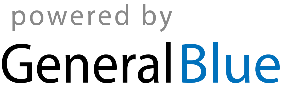 